Живу на Дону!На территории Ростовской области реализуется уникальный патриотический проект "Живу на Дону"
Он включает в себя 3 составляющих:
- детско-юношеский патриотический сборник в 3 томах: «Книга юного казака», «Книга юного патриота» и «Книга юного пограничника»;
- 3D-тур по Народному военно-историческому музейному комплексу Великой Отечественной войны «Самбекские высоты»;
- патриотическая платформа «Живу на Дону», включающая электронную версию детско-юношеского патриотического сборника, ссылки для перехода на 3D-туры донских музеев, постоянно пополняемую базу видеороликов просветительской, гражданско-патриотической и профилактической тематики.
 Переходите по ссылкам:
«Портал ЖивунаДону.рф» - http://живунадону.рф
«Платформа самореализации Донмолодой.рф» - http://донмолодой.рф«3D-тур «Самбекские высоты» - http://самбек.рф/3d/static/index.htmlНа территории Ростовской области реализуется уникальный патриотический проект "Живу на Дону"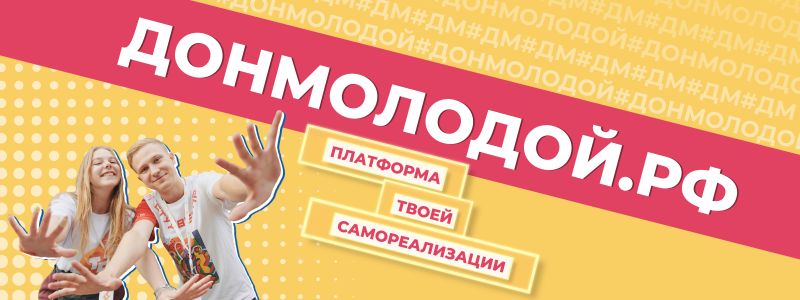 